Stari trg pri Ložu, 18. 5. 2021Seznam učbenikov, delovnih  zvezkov in učnih pripomočkovza  šolsko  leto  2021/22 za  4. razred  osnovne šoleOPOMBA: Predlagamo nakup rezervnih zvezkov (SLJ, NIT, DRU, MAT), ki jih hranite doma.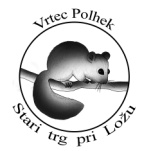 Osnovna šola heroja Janeza HribarjaCesta Notranjskega odreda 321386 Stari trg pri Ložu	tel: 01 707 12 50,   fax:  01 707 12  60os.h-janeza-hribarja@guest.arnes.sipredmetučbenik delovni zvezekdelovni zvezekučni  pripomočkiučni  pripomočkiSLOVENŠČINAM. Blažić , G. Kos et al.: RADOVEDNIH PET 4, berilo  
(Rokus-Klett)
EAN: 9789612713270Dr. N. Potočnik, S. Osterman: SLOVENŠČINA 4, prenova 2019, učbenik (MKZ) EAN: 97896101534812 velika črtana zvezka 
(z vmesno črto),1 plastificirana mapa A4 z elastiko, nalivno pero2 velika črtana zvezka 
(z vmesno črto),1 plastificirana mapa A4 z elastiko, nalivno peroANGLEŠČINAN. Lauder: YOUNG EXPLORERS 1, učbenik (MKT)

EAN: 9780194034845N. Lauder: YOUNG EXPLORERS 1, delovni zvezek(MKT) 
EAN: 9780194617420N. Lauder: YOUNG EXPLORERS 1, delovni zvezek(MKT) 
EAN: 97801946174201 velik črtani zvezek (z vmesno črto – 50 listni)1 velik črtani zvezek (z vmesno črto – 50 listni)MATEMATIKAT. Hodnik Čatež, T. Uran: MATEMATIKA 4, delovni učbenik za matematiko, s kodo za dostop do interaktivne oblike, 3 deli(Modrijan)EAN: 6000000003180T. Hodnik Čatež, T. Uran: MATEMATIKA 4, delovni učbenik za matematiko, s kodo za dostop do interaktivne oblike, 3 deli(Modrijan)EAN: 60000000031801 velik zvezek (karo - 1 cm), 1 velik brezčrtni zvezek
(50 listni), črtalnik, šestilo, ravnilo NOMA 5 (velika šablona), ravnilo NOMA 1 (mala šablona), geotrikotnik, 1 rdeč, moder in zelen kemični svinčnik, 3 svinčniki HB, tehnični svinčnik, radirka, šilček1 velik zvezek (karo - 1 cm), 1 velik brezčrtni zvezek
(50 listni), črtalnik, šestilo, ravnilo NOMA 5 (velika šablona), ravnilo NOMA 1 (mala šablona), geotrikotnik, 1 rdeč, moder in zelen kemični svinčnik, 3 svinčniki HB, tehnični svinčnik, radirka, šilčekDRUŽBAH. Verdev, J. M. Razpotnik: RADOVEDNIH  PET 4, učbenik za družbo(Rokus-Klett)
EAN: 97896127133001 velik črtani zvezek 
(z vmesno črto)
ROČNI ZEMLJEVID SLOVENIJE; 1:500000 
(DZS)EAN: 9789610201915NARAVOSLOVJE IN TEHNIKAA. Štucin, M. GrašičSlevec, P. Mežnar: RADOVEDNIH PET 4, učbenik za naravoslovje in tehniko 
(Rokus-Klett)EAN: 97896127132011 velik črtani zvezek (z vmesno črto)S. Zajc, F. Florjančič: GRADIVO: NARAVOSLOVJE IN TEHNIKA 4, navodila in praktično gradivo za ustvarjanje(IZOTECH)
EAN: 9789616740241GLASBENA UMETNOSTT. Mraz Novak, dr. J. Lango: RADOVEDNIH PET 4, samostojni delovni zvezek za glasbeno umetnost(Rokus-Klett)EAN: 9789612713232NOVO 2021T. Mraz Novak, dr. J. Lango: RADOVEDNIH PET 4, samostojni delovni zvezek za glasbeno umetnost(Rokus-Klett)EAN: 9789612713232NOVO 2021T. Mraz Novak, dr. J. Lango: RADOVEDNIH PET 4, samostojni delovni zvezek za glasbeno umetnost(Rokus-Klett)EAN: 9789612713232NOVO 2021LIKOVNA UMETNOST barvice, 2 svinčnika HB, šilček, radirka, bombažna krpa, zaščitna majica, flomastri, škarje (zaobljene), čopiči (ploščati: št. 6, 10,  okrogli: št.  8), lepilo Mekol Creative 115 g, lepilo v stikuŠola bo za vse učence kupila material za likovno umetnost (tempera in vodene barvice, barvne krede, lepilo, risalni listi, voščene barvice, kolaž papir, glina, barve za grafiko). Starši bodo strošek poravnali s plačilom po položnici.barvice, 2 svinčnika HB, šilček, radirka, bombažna krpa, zaščitna majica, flomastri, škarje (zaobljene), čopiči (ploščati: št. 6, 10,  okrogli: št.  8), lepilo Mekol Creative 115 g, lepilo v stikuŠola bo za vse učence kupila material za likovno umetnost (tempera in vodene barvice, barvne krede, lepilo, risalni listi, voščene barvice, kolaž papir, glina, barve za grafiko). Starši bodo strošek poravnali s plačilom po položnici.barvice, 2 svinčnika HB, šilček, radirka, bombažna krpa, zaščitna majica, flomastri, škarje (zaobljene), čopiči (ploščati: št. 6, 10,  okrogli: št.  8), lepilo Mekol Creative 115 g, lepilo v stikuŠola bo za vse učence kupila material za likovno umetnost (tempera in vodene barvice, barvne krede, lepilo, risalni listi, voščene barvice, kolaž papir, glina, barve za grafiko). Starši bodo strošek poravnali s plačilom po položnici.ŠPORTvrečka za športno opremo, športne kratke hlače,  
majica s kratkimi rokavi, trenirka (v zimskem času), klasični šolski copati z nedrsečim podplatom (za pouk  v telovadnici), športni copati (za pouk na zunanjih površinah)OSTALOperesnica, beležka,vrečka za copateKNJIŽNIČNA INFORMACIJSKA ZNANJAmapa z mehanizmom za vpenjanje + plastične vložne mape (učenec ima mapo do zaključka OŠ)